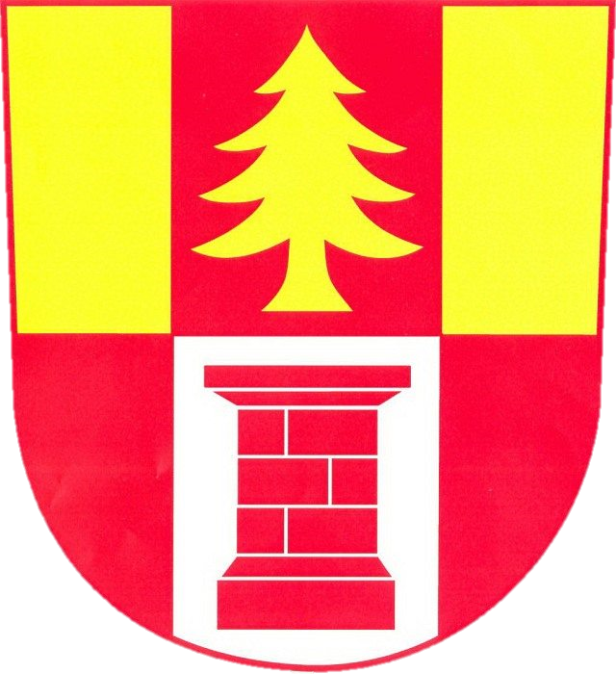 Nučický zpravodajbřezen, duben 2020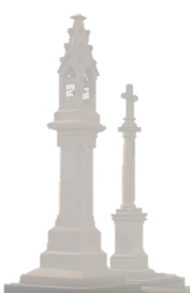 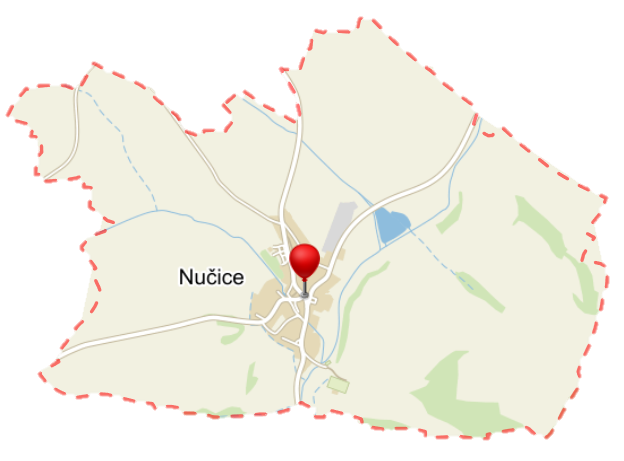 Vážení spoluobčané,jsou to skoro už dva měsíce, co nám do života vstoupil COVID-19, který nám obrátil život vzhůru nohama. Všude jenom s rouškami, jsme odřízlí od přátel, rodiny, děti nechodí do školy ani školky, obchody jsou zavřené. Ze všech stran se na nás hrne hromada informací a už nevíme co smíme a co nesmíme. Postupně se uvolňují vládní opatření, ale ještě zdaleka nemáme vyhráno. Tak moc si už přeji, aby to vše skončilo a náš život se zase vrátil do normálu.Počasí si s námi také hraje jako kočka s myší, jednou je krásně a láká nás to ven, ale pak se na nás obloha mračí a je lepší ani nevylézat z postele.Březnová pranostika: „Svaté Anežce od kamen se nechce.“ Dubnová pranostika: „Mokrý duben přislibuje dobrou sklizeň.“ Květnová pranostika: „Když máj vláhy nedá, červen se předá“.Tak věřme, že vše bude brzy v pořádku. Přeji Vám hlavně hodně zdraví, rodičům pevné nervy s dětičkami a budu se těšit na nějaké společné akci, které se snad už brzy budou moci opět pořádat. Libuše Mervardová, starostka obceInformace z veřejného zasedání Zastupitelstva Obce Nučicekonaného dne 16.3.2020 Dobrovolný svazek obcí JEKOZ – svazek obcí, které jsou vlastníky vodovoduZastupitelstvo obce Nučice vzalo na vědomí příspěvek na případné dofinancování výdajů souvisejících se žádostí o poskytnutí úvěru na vodovodní přivaděč Červený Hrádek – Sobočice. Finance z tohoto úvěru budou použity i na opravu čerpací stanice (vodárny) v Nučicích, která je v havarijním stavu. Dále zastupitelstvo schválilo upravený návrh rozpočtu DSO JEKOZ na rok 2020, který je schvalován jako schodkový, schodek je kryt z přebytků let minulých. Strategický plán rozvoje sportuZastupitelstvo schválilo Strategický plán rozvoje sportu obce Nučice. Zákon ukládá obcím tento Strategický plán vypracovat. Ve Strategickém plánu rozvoje sportu je zpracována podpora sportu v naší obci, dále jak se mají vytvářet podmínky k pohybovým aktivitám všech obyvatelů, v neposlední řadě i podpora místních spolků v jejich aktivitách.  Informace Obecního úřadu Zasedání zastupitelstva obceProběhne v pondělí, 18.5.2020 od 18:30 hod., v zasedací místnosti obecního úřadu. Vstup veřejnosti bude umožněn pouze s ochrannými prostředky dýchacích cest. Program zasedání bude zveřejněn na úřední desce a na webových stránkách obce Nučice. Předpokládaný program zasedání: aktualizace Strategického plánu rozvoje obce příspěvek na Linku bezpečíRozpočtové opatřeníVeřejnoprávní smlouvy o poskytnutí dotaceZadání zakázky na stavební dozor-na chodníky směrem na Konojedy a další….VodnéOdečty za I. a II. Q 2020 budou prováděny až na začátku července. O termínu odečtu budete včas informováni. Výstavba chodníků směrem na KonojedyRealizace je naplánovaná na červenec–srpen letošního roku. Dle současné pandemické situace se může začátek realizace výstavby oddálit. Kontejner na nadměrný odpad a sběr dalších odpadůV sobotu, 23. května od 9 do 11 hodin, budou pracovníci obce odebírat od občanů Nučic na pozemku u výkrmny nadměrný a další odpad: například nábytek, koberce, matrace, velké elektrospotřebiče (např. lednice, televize, radia, počítače), elektromotory, železný šrot, autobaterie, pneumatiky od osobních automobilů bez disků, barvy a obaly od barev, oleje a obaly od olejů. BioodpadOd 1. dubna je možné odkládat bioodpad do kontejneru u požární nádrže. Větve ze stromů je nutné naštěpkovat.  Kontejner na papíryDovolujeme si požádat občany, aby velké krabice, před vhozením do kontejneru sešlapovali. Děkujeme. ČOV a kanalizaceJak jsme Vás v minulém zpravodaji informovali, proběhlo výběrové řízení na projektanta ČOV a kanalizace. Výběrové řízení vyhrála firma Ing. Rozsívala z Olomouce. Bylo naplánováno, že během března a dubna, navštíví jednotlivé domácnosti geodeti zmíněné firmy a pořeší s jednotlivými vlastníky nemovitostí umístění domovní tlakové stanice odvodu odpadních vod. Jakmile se situace ohledně COVID-19 uklidní, jsou geodeti připraveni do naší obce dorazit. Dalším nezbytným krokem je vypracovat dokumentaci, která změní současné vymezení ochranných pásem vodních zdrojů. Bez této změny není možné dále v projektu pokračovat. V nejbližší době dojde k jednání, kterého se účastní Ing. Rozsíval, vedení naší obce a příslušné orgány Krajského úřadu Středočeského kraje, aby společně zhodnotili situaci s plánovanou výstavbou ČOV a kanalizace v Nučicích. Omezení užívání pitné vodyVodoprávní úřad Říčany vydal od 1.5.2020 – 31.7.2020 zákaz používat pitnou vodu k jiným účelům než k pitným a hygienickým. Opatření obecné povahy zakazuje používat pitnou vodu na: zalévání zahrádek, mytí aut, napouštění bazénů atd. Důvodem pro omezení užívání pitné vody je kritický úbytek vody ve vodních zdrojích podzemní vody ve vlastnictví Svazku JEKOZ. Městská knihovna a informační centrum Kostelec n. Č. lesyPRAVIDLA PRO POSKYTOVÁNÍ ZÁKLADNÍCH SLUŽEB MĚSTSKÉ KNIHOVNY A INFORMAČNÍHO CENTRA OD 4. 5. 2020:Provozní doba pondělí 8:00 – 14:00 a středa 12:00 – 17:00.Vstup do knihovny je povolen pouze s ochrannými prostředky dýchacích cest (nos, ústa), jako je respirátor, rouška, ústenka, šátek, šál, které brání šíření kapének.Při vstupu do knihovny provede čtenář desinfekci rukou, přičemž desinfekční prostředek poskytne knihovna.V prostoru knihovny bude naráz moci býti pouze jeden čtenář na jedno patro, aby si i dětští čtenáři mohli vybírat knihy, zatímco v přízemí bude dospělý čtenář. Ostatní čtenáři budou muset čekat před knihovnou, než na ně přijde řada. Návštěvníci knihovny musí dodržovat dvoumetrové rozestupy.Provoz knihovny bude omezen pouze na poskytování absenčních výpůjčních služeb - zákaz studia, skupinových akcí, veřejného internetu a služeb infocentra, včetně kopírování.Vrácené dokumenty se před uložením do regálů a před jejich dalším půjčením odkládají do karantény, takže bude možné si je vypůjčit až následující týden.Využijte možnosti do dovolání bezplatné rezervace, odložení knih či prodloužení výpůjčky online v našem katalogu https://merkur.tritius.cz/library/kostelecncl , emailem či telefonicky.WC pro veřejnost je zavřené.Návštěvu knihovny omezte na nezbytně dlouhou dobu (výpůjčka, vracení a návazné transakce), ne delší než 15minut.Po celý měsíc květen platí knihovní amnestie na opožděně vrácené knihy, není nutné přijít hned po otevření knihovny.Děkujeme za pochopení a spolupráci a těšíme se na viděnou v knihovně!Mateřská škola KuřátkaZápis proběhne ve dnech od 4.5. do 7.5.2020, dle pokynů MŠMT bez osobní přítomnosti dětí a zákonných zástupců. DŮVODEM JSOU MIMOŘÁDNÁ OPATŘENÍ, TÝKAJÍCÍ SE ŠÍŘENÍ KORONAVIRU COVID-19. Žádost o přijetí pro školní rok 2020-2021:
1. rodiče si žádost mohou stáhnout na webu mateřské školy a vyplnit, prosím doplnit e-mail(nutné)
2. žádost je možné také získat přímo v mateřské škole dne 4.5.2020 - po zazvonění před budovou. Popřípadě lze okopírovat potřebné doklady – u této možnosti kontaktujte ředitelku předem telefonem (606 423 462), upřesní Váš rezervovaný čas schůzky.
Povinné přílohy žádosti:
1. kopie rodného listu
2. doložení řádného očkování dítěte = prohlášení zákonného zástupce, že je dítě řádně očkované + kopie očkovacího průkazu (čestné prohlášení k očkování lze stáhnout na stránkách školy )
Vedle doložení dokladů o očkování nemusí zákonný zástupce pro účely správního řízení o přijetí do mateřské školy dokládat žádné jiné potvrzení lékaře!Další postup:- vyplněnou žádost je třeba odevzdat do mateřské školy od 4.5.2020 do 7.5. a to následujícími způsoby:
1. podáním datovou schránkou - ID datové schránky: qi4ktrf
2. emailem s elektronickým podpisem ( nelze jen poslat prostý email ) email: ms.nucice@volny.cz
3. poštou na adresu mateřské školy: MŠ Kuřátka Nučice, Nučice 101, 281 63 Kostelec nad Č/Lesy
4. výjimečně osobně po telefonické dohodě a rezervaci času ( pouze v pondělí 4.5.2020) - telefon: 321 697 679, mobil: 606 426 462 – ředitelka školy
ŽÁDOST MUSÍ BÝT PODEPSANÁ ZÁKONNÝM ZÁSTUPCEM!
Na email zákonných zástupců, který rodiče uvedou na žádosti, bude rodičům zasláno registrační číslo žádosti.
Pod tímto registračním číslem budou zveřejněny výsledky přijímacího řízení ( přijetí nebo nepřijetí dítěte ).
Zákonná lhůta pro správní řízení je 30 dní.Jana Javůrková, DiSředitelka MŠ v zastoupeníMateřská škola Kuřátka NučiceVe čtvrtek 12.3.2020 řešilo zastupitelstvo obce Nučice situaci ohledně COVID-19 v souvislosti s provozem naší školky. Po důkladném uvážení zastupitelstvo obce Nučice rozhodlo o uzavření Mateřské školy Kuřátka Nučice. V souvislosti s uvolňováním vládních opatření a zlepšující se situace ohledně pandemie COVID-19, se naskytla otázka, zda opět MŠ Kuřátka neotevřít. Obec Nučice jako zřizovatel uložil ředitelce MŠ zjistit, zda rodiče mají zájem o opětovné otevření školky. Více jak polovina rodičů se vyjádřila kladně. Po konzultaci s paní ředitelkou a zastupitelstvem se Obec Nučice rozhodla pro otevření MŠ Kuřátka Nučice dne 11.5.2020. Dotace na chodníky I. a III. etapyStátní fond dopravní infrastruktury měl koncem měsíce dubna rozhodnout, zda naší obci bude přiznána dotace na výstavbu chodníků. Jedná se o dotaci na výstavbu chodníků, směrem na Kostelec, Olešku – Výžerky a část směrem na Konojedy. V současné době čekáme na písemné vyjádření, jestli nám dotace byla přidělena.Kadeřnictví  Kadeřnictví zahájí svůj provoz 11.5.2020. Objednávat se můžete na tel. č. 722/142 018.                           PoděkováníSituace kolem COVID-19 má jedno pozitivum. Ukázalo se, že v této těžké době se opět dokážeme semknout a vzájemně si pomáhat. Dovolte mi, abych jménem obce Nučice poděkovala velmi šikovným švadlenkám, které ušily roušky pro naše občany: paní Petře Bradáčové, paní Marii Jíchové, paní Boženě Dlabačové, paní Haně Pivoňkové, paní Evě Vohnické, paní Zlatě Sládečkové a paní Lence Syrovátkové. Paní Haně Pivoňkové též děkujeme za poskytnutí skleniček na dezinfekci a panu Bohuslavu Kardovi za zapůjčení vozíku. Rozloučení s předškolákyVždy na konci školního roku se obec Nučice loučí s předškoláky. Bohužel nám současná situace neumožňuje tuto tradici uskutečnit. Pokud nebude možné tuto slavnost uskutečnit na konci školního roku, plánujeme rozloučení na konci měsíce srpna, samozřejmě po vzájemné dohodě s rodiči a vedením MŠ Kuřátka. Kulturní akceBohužel COVID-19 nám znemožnil uskutečnit všechny kulturní akce, které byly naplánovány na jaro. O přesunutí muzikálu Kvítek Mandragory Vás p. Nováková informovala. Též divadelní představení „Kdes to byla v noci“ je zrušeno. O náhradním termínu budete včas informováni. Na závěr roku je plánován „Silvestr v Hospodě U Kubelků“. Nučický kalendář květen, červenkaždé sudé úterý svoz komunálního odpadupondělí 4. května – čtvrtek 7. května zápis dětí do mateřské školkyčtvrtek 7.5. svoz plastůpondělí 18.5. od 18:30 hod. zasedání zastupitelstva v zasedací místnosti obecního úřadusobota 23.5. sběr nadměrného odpadu, železa, nebezpečného odpad, pneumatik atd. čtvrtek 4.6. svoz plastůNučický zpravodaj - měsíčník obce Nučice - Ročník 21 / Číslo 3,4 Vydáno dne 4.5.2020 - nákladem 150 výtisků - Obecním úřadem v Nučicích, č.p.2, 281 63 Kostelec n.Č.l.  IČ: 00235598 č. účtu: 4823151/0100 KB Kolín - Evidováno MK ČR E-10635 www.obec-nucice.cz     info@obec-nucice.cz